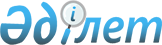 Об утверждении Правил разработки, утверждения, учета, изменения, отмены, регистрации, обозначения, издания стандартов организаций
					
			Утративший силу
			
			
		
					Приказ Министра индустрии и торговли Республики Казахстан от 2 сентября 2007 года № 256. Зарегистрирован в Министерстве юстиции Республики Казахстан 28 сентября 2007 года № 4949. Утратил силу приказом и.о. Министра индустрии и новых технологий Республики Казахстан от 28 декабря 2012 года № 495

      Сноска. Утратил силу приказом и.о. Министра индустрии и новых технологий РК от 28.12.2012 № 495 (вводится в действие по истечении десяти календарных дней после дня его первого официального опубликования).      В соответствии с Законом Республики Казахстан от 9 ноября 2004 года "О техническом регулировании" ПРИКАЗЫВАЮ : 

      1. Утвердить прилагаемые Правила разработки, утверждения, учета, изменения, отмены, регистрации, обозначения, издания стандартов организаций (далее - Правила). 

      2. Комитету по техническому регулированию и метрологии обеспечить направление Правил в Министерство юстиции Республики Казахстан для государственной регистрации. 

      3. Контроль за исполнением настоящего приказа возложить на Вице-министра Баталова А.Б. 

      4. Настоящий приказ вводится в действие по истечении десяти календарных дней после дня его первого официального опубликования.       Министр 

Утверждены приказом         

Министра индустрии и торговли   

Республики Казахстан        

от 2 сентября 2007 года N 256    

Правила 

разработки, утверждения, учета, изменения, отмены, 

регистрации, обозначения, издания стандартов организаций       Настоящие Правила разработаны в соответствии со статьей 23 Закона Республики Казахстан "О техническом регулировании". Положения настоящих Правил распространяются на государственные органы, физические и юридические лица независимо от форм собственности, разрабатывающие и применяющие стандарты организаций.  

1. Общие положения 

      1. Стандарт организации разрабатывается на продукцию, ее составные элементы, процессы, услуги, в том числе, являющиеся результатами фундаментальных или прикладных исследований и разработок. 

      2. Разработка и применение стандартов организаций должны обеспечивать выполнение требований технических регламентов и способствовать повышению конкурентоспособности продукции и услуг, рациональному использованию ресурсов и совершенствованию организации и управления производством, внедрению международных, региональных, национальных стандартов и нормативных документов по стандартизации иностранных государств.

     Сноска. Пункт 2 с изменениями, внесенными приказом и.о. Министра индустрии и новых технологий РК от 23.04.2010 № 38 (порядок введения в действие см. п. 4).

      3. Стандарт организации распространяется только с разрешения организации-держателя его подлинника. Держателями подлинников стандартов являются организации их утвердившие или по согласованию с ними другие организации.

      Сноска. Пункт 3 с изменениями, внесенными приказом и.о. Министра индустрии и новых технологий РК от 23.04.2010 № 38 (порядок введения в действие см. п. 4).

      4. При разработке стандарта организации применяются международные, региональные, национальные и другие стандарты иностранных государств и организаций. 

      5. Нормы и требования разрабатываемых стандартов организаций по показателям безопасности для жизни и здоровья людей и окружающей среды, защиты от обмана потребителей и обеспечения национальной безопасности не должны противоречить требованиям технических регламентов и гармонизированных с ними государственных стандартов. 

      6. При отсутствии в Республике Казахстан необходимых технических регламентов, принятых правил и стандартов (государственных, межгосударственных), устанавливающих процедуры подтверждения соответствия, стандарт организации на продукцию, подлежащую обязательному подтверждению соответствия, должен содержать требования, по которым осуществляется подтверждение соответствия, правила маркировки и упаковки продукции. 

      7. Стандарт организации, применяемый при поставках продукции или оказании услуг, подлежит обязательному соблюдению в объеме требований заключенных договоров-контрактов.



      7-1. В стандартах организаций устанавливаются требования к одному или нескольким конкретным видам продукции, обладающим общими признаками, единством конструкции при различных параметрах и (или) размерах.

      Сноска. Правила дополнены пунктом 7-1 в соответствии с приказом и.о. Министра индустрии и новых технологий РК от 23.04.2010 № 38 (порядок введения в действие см. п. 4). 

2. Порядок разработки, утверждения и обозначения 

стандартов организаций 

      8. Стандарт организации может быть разработан юридическим или физическим лицом, осуществляющим предпринимательскую деятельность на территории Республики Казахстан. 

      9. Проект стандарта организации, содержащий нормы безопасности, в зависимости от объекта стандартизации подлежит согласованию с государственным (государственными) органом (органами), в компетенцию которого входит нормирование и надзор за безопасностью объекта стандартизации, если на момент разработки в государстве отсутствуют соответствующие технические регламенты. 

      10. Замечания и предложения по проекту стандарта организации, представленные согласующими организациями оформляются в письменном виде и должны быть конкретными и обоснованными. 

      11. Стандарт организации, в котором имеются ссылки на технические регламенты и документы, устанавливающие нормы безопасности, действующие на территории Республики Казахстан, в том числе включенные в указатели соответствующих уполномоченных государственных надзорных органов, дополнительному согласованию с ними не подлежит.



      11-1. В целях информирования заинтересованных лиц о разрабатываемом стандарте организация-разработчик, потенциальный держатель его подлинника, размещает информацию о нем на Интернет-ресурсах и в печатных изданиях.

      Сноска. Правила дополнены пунктом 11-1 в соответствии с приказом и.о. Министра индустрии и новых технологий РК от 23.04.2010 № 38 (порядок введения в действие см. п. 4).



      11-2. Если на момент разработки стандартов организаций в Республике Казахстан отсутствуют технические регламенты, государственные и (или) межгосударственные стандарты, устанавливающие термины и определения, порядок приемки, контроля, транспортирования и хранения, а также требования к классификации продукции, то указанные требования включаются в разрабатываемый стандарт организации.

      Сноска. Правила дополнены пунктом 11-2 в соответствии с приказом и.о. Министра индустрии и новых технологий РК от 23.04.2010 № 38 (порядок введения в действие см. п. 4).

      12. Стандарт организации утверждает первый руководитель организации-держателя подлинника стандарта либо лицо, исполняющее его обязанности. 

      13. Дата введения стандарта организации в действие устанавливается с учетом реализации необходимых мероприятий, обеспечивающих внедрение стандарта. 

      14. Каждому стандарту организации утверждающей организацией присваивается обозначение состоящее из: 

      1) аббревиатуры "СТ"; 

      2) сокращенного наименования организационно-правовой формы утверждающей организации, присвоенный при регистрации юридического лица; 

      3) исключен приказом и.о. Министра индустрии и новых технологий РК от 23.04.2010 № 38 (порядок введения в действие см. п. 4).

      4) условного цифрового обозначения системы (организационно-методического, общетехнического), если стандарт разработан на объекты, отнесенные к любой из межотраслевых систем стандартов, действующих в республике; 

      5) порядкового номера, состоящего от двух до шести цифр, в зависимости и от количества разрабатываемых и утверждаемых стандартов; 

      6) года утверждения. 

      Допускается для организаций, имеющих устойчивую сокращенную аббревиатуру в обозначении стандарта указывать: устойчивую сокращенную аббревиатуру и условное обозначение вышестоящего министерства (ведомства).

      Сноска. Пункт 14 с изменениями, внесенными приказом и.о. Министра индустрии и новых технологий РК от 23.04.2010 № 38 (порядок введения в действие см. п. 4).



      14-1. Стандарты, содержащие требования к методам контроля (испытаний) и методикам выполнения измерений, не стандартизованным на государственном и межгосударственном уровне, подлежат метрологической экспертизе в порядке, установленном законодательством об обеспечении единства измерений Республики Казахстан.

      Сноска. Правила дополнены пунктом 14-1 в соответствии с приказом и.о. Министра индустрии и новых технологий РК от 23.04.2010 № 38 (порядок введения в действие см. п. 4). 

3. Учет и регистрация стандартов организаций 

       15. Стандарт организации, содержащий нормы и показатели безопасности, подлежит учету и регистрации в реестре Государственной системы технического регулирования Республики Казахстан. 

      Стандарт, разработанный на объекты (продукция, процессы, услуги), применяемые внутри организации (в том числе на составные части продукции, терминологию, систему приемки и контроля, технологическую оснастку, инструмент, а также управление деятельностью в организации в рамках системы менеджмента, разработки и постановки на производство и другие), учету и регистрации не подлежит. 

       16. Учет и регистрацию стандарта организации проводят территориальные подразделения уполномоченного органа по техническому регулированию. 

      На регистрацию стандарт организации представляется с каталожным листом, содержащим основные сведения о продукции. 

       Сноска. Пункт 16 с изменениями, внесенными приказами Министра индустрии и новых технологий РК от 24.03.2009 N 82; от 23.04.2010 № 38(порядок введения в действие см. п. 4).

      17. Стандарт организации, подлежащий учету и регистрации, должен быть выполнен на государственном и русском языках. 

      На регистрацию представляются: 

      4 экземпляра стандарта организации; 

      3 экземпляра каталожного листа. 

      Стандарт организации рассматривается в течение 30 календарных дней. В случае положительного решения проводится регистрация в срок не более 2 рабочих дней. При отрицательном решении направляется на доработку.

      Представляемый стандарт организации пронумеровывается, прошнуровывается и скрепляется печатью.

      После проведения регистрации стандарту организации присваивается регистрационной номер. 

      После проведения регистрации один экземпляр стандарта и каталожного листа остаются в организации, проводившей регистрацию, в качестве арбитражных, второй экземпляр стандарта и каталожного листа передается в подведомственное предприятие уполномоченного органа по техническому регулированию для формирования каталога "Продукция Республики Казахстан" на электронном и бумажном носителях, остальные передаются держателю подлинника.

      Сноска. Пункт 17 с изменениями, внесенными приказами Министра индустрии и новых технологий РК от 23.04.2010 № 38 (порядок введения в действие см. п. 4); от 29.04.2011 № 123 (вводится в действие по истечении десяти календарных дней после дня его первого официального опубликования).

      18. Стандарт организации регистрируется на срок не более 5 лет. 

      Стандарты организации, содержащие нормы и показатели безопасности не прошедшие учет и регистрацию применению не подлежат. Стандарты организации вводятся в действие не ранее даты их регистрации, с учетом готовности предприятия.  

4. Изменения, отмена и издания стандартов организаций 

      19. Внесение изменений стандарта организации осуществляется на основе проведения проверки стандарта или предложений от заинтересованных физических и (или) юридических лиц. 

      Изменение стандарта организации осуществляют при обновлении технологии производства, изменении законодательства, требований взаимосвязанных технических регламентов, гармонизированных стандартов и стандартов, на которые в стандарте организации приведены ссылки или при введении в него новых, более прогрессивных требований и гармонизации с международными стандартами, которые не влекут за собой нарушение требований взаимозаменяемости и совместимости новой продукции с продукцией, изготовляемой по действующему стандарту. 

      Внесение изменений в стандарт организации включает продление, ограничение или снятие ограничения срока действия стандарта, а также восстановление. Восстановление срока действия стандарта осуществляется, не позднее чем через полгода после его окончания. 

      20. Изменения могут быть подготовлены организацией, не являющейся разработчиком стандарта, но при обязательном согласовании с ней. 

      21. Проект изменения к стандарту организации допускается не согласовывать с организациями, согласовавшими стандарт, если изменение не затрагивает требований, относящихся к их компетенции. 

      22. Утвержденные изменения подлежат учету и регистрации в порядке, установленном для стандартов. 

      При регистрации каждому изменению стандарта организации присваивают порядковый регистрационный номер, присвоенный стандарту, с указанием через дробь номера изменения и устанавливают дату введения его в действие, но не ранее даты его учета и регистрации. 

      23. Отмену стандарта организации осуществляют при прекращении выпуска продукции, оказания услуг, производившейся по данному стандарту, введении или изменении технических регламентов или международных стандартов на этот объект. 

      24. Информация по стандартам организаций, прошедшим учет и регистрацию, публикуется в годовых и ежемесячных информационных указателях нормативных документов, действующих в Республике Казахстан. 

      25. Издание стандартов осуществляется организацией их утвердившей или, по согласованию с ней, другой организацией. 
					© 2012. РГП на ПХВ «Институт законодательства и правовой информации Республики Казахстан» Министерства юстиции Республики Казахстан
				